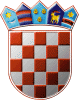 	REPUBLIKA HRVATSKA	DRŽAVNO IZBORNO POVJERENSTVO	REPUBLIKE HRVATSKEKLASA:	003-08/19-01/01URBROJ:	507-02/05-19-36/1Zagreb, 	10.  svibnja 2019.IZVADAK IZ ZAPISNIKA161. sjednice Državnog izbornog povjerenstva Republike Hrvatskeodržane korištenjem elektroničkih sredstava komunikacije (e-poštom) podredno telefonskim putem 10. svibnja 2019. u 15,30 sati D N E V N I   R E DOdlučivanje o prigovoru udruge „ANSAMBL ROMALE“ RIJEKA- AMSAMBLE ROMALE i udruge ROMORČIĆDonošenje Rješenja o imenovanju biračkih odbora na biračkim mjestima u inozemstvu i to na:biračkom mjestu 9-MOSTAR, 10-MOSTAR, 11-MOSTAR, 15-MOSTAR, 16- MOSTAR, 17-MOSTAR, 18-MOSTAR, 19–MOSTAR, 28-LIVNO, 29-LIVNO, 30-LIVNO, 31-LIVNO, 32-VITEZ i 33-VITEZ, Bosna i Hercegovinabiračkom mjestu 1- DUBLIN, Irskabiračkom mjestu 1 – OTTAWA, Kanadabiračkom mjestu 1 – KOPENHAGEN, Kraljevina Danskabiračkom mjestu 1 – PRIŠTINA, Republika Kosovobiračkom mjestu 2 – ISTANBUL, Republika Turskabiračkom mjestu 1 – MOSKVA, Ruska federacijabiračkom mjestu 1 – BERLIN, 2 – BERLIN, 4 – DUSSELDORF, 5 – FRANKFURT, 6 – FRANKFURT, 8 – MUNCHEN, 9 – MUNCHEN, 13 – STUTTGAR, Savezna Republika Njemačkabiračkom mjestu 4 – NEW YORK, Sjedinjene Američke državebiračko mjesto 1 – BERN, Švicarska konfederacijaDnevni red je prihvaćen te je na sjednici usvojeno:Ad.1. Rješenje o prigovoru udruge „ANSAMBL ROMALE“ RIJEKA – AMSAMBLE ROMALE i udruge ROMORČIĆAd.2. Rješenja o imenovanju biračkih odbora na biračkim mjestima u inozemstvu i to na: biračkom mjestu 9-MOSTAR, 10-MOSTAR, 11-MOSTAR, 15-MOSTAR, 16-MOSTAR, 17-MOSTAR, 18-MOSTAR, 19-MOSTAR, 28-LIVNO, 29-LIVNO, 30-LIVNO, 31-LIVNO, 32-VITEZ i 33-VITEZ, Bosna i Hercegovinabiračkom mjestu 1- DUBLIN, Irskabiračkom mjestu 1 – OTTAWA, Kanadabiračkom mjestu 1 – KOPENHAGEN, Kraljevina Danskabiračkom mjestu 1 – PRIŠTINA, Republika Kosovobiračkom mjestu 2 – ISTANBUL, Republika Turskabiračkom mjestu 1 – MOSKVA, Ruska federacijabiračkom mjestu 1 – BERLIN, 2 – BERLIN, 4 – DUSSELDORF, 5 – FRANKFURT, 6 – FRANKFURT, 8 – MUNCHEN, 9 – MUNCHEN, 13 – STUTTGAR, Savezna Republika Njemačkabiračkom mjestu 4 – NEW YORK, Sjedinjene Američke državebiračko mjesto 1 – BERN, Švicarska konfederacijaTajnica                           				   Potpredsjednica       Albina Rosandić, v.r.                    				    Ana Lovrin, v.r.